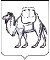 ТЕРРИТОРИАЛЬНАЯ ИЗБИРАТЕЛЬНАЯ КОМИССИЯ ГОРОДА КАРАБАШАРЕШЕНИЕВ целях принятия мер по предупреждению рисков для здоровья граждан, связанных со сложившейся эпидемиологической ситуацией,  а также с учетом необходимости осуществления полномочий территориальной избирательной комиссии города Карабаша, на основании пункта 6 постановления избирательной комиссии Челябинской области от 27.03.2020 г. № 137/1175-6 «Об особенностях проведения заседаний избирательной комиссии Челябинской области в период сложной эпидемиологической ситуации», руководствуясь статьями 13, 31 Регламента территориальной избирательной комиссии города Карабаша, Территориальная избирательная комиссия города Карабаша РЕШАЕТ:1. Установить, что по решению Председателя территориальной избирательной комиссии города Карабаша заседания территориальной избирательной комиссии города Карабаша (далее – заседание Комиссии) могут проводиться с использованием систем видеоконференцсвязи.2. Член территориальной избирательной комиссии города Карабаша с правом решающего голоса в случае его участия в заседании Комиссии с использованием систем видеоконференцсвязи считается присутствующим на соответствующем заседании Комиссии.3. Заседание Комиссии не может быть проведено с использованием систем видеоконференцсвязи в случае, если в повестку соответствующего заседания Комиссии включен вопрос, по которому должно проводиться тайное голосование, и (или) вопрос, связанный с подписанием протоколов об итогах голосования, о результатах выборов, референдума, голосования и сводных таблиц.4. Установить, что положения пунктов 1 – 3 настоящего решения действуют до принятия территориальной избирательной комиссией города Карабаша отдельного решения по данному вопросу.5. Поручить секретарю территориальной избирательной комиссии города Карабаша Валеевой И.В. обеспечить возможность использования систем видеоконференцсвязи в целях проведения заседаний Комиссии.          6.  Направить копию  настоящего решения и приложение к нему в иизбирательную комиссию Челябинской области и разместить на официальном сайте администрации Карабашского городского округа странице территориальной избирательной комиссии г. Карабаша в сети Интернет.от 28 января 2021 года                                                                                             №  2/10-5 Об особенностях проведения заседаний территориальной избирательной комиссии города КарабашаПредседатель ТИК г. Карабаша                                            Ю.В. Хисматулина Секретарь ТИК г. Карабаша                                                                      И.В. Валеева       